Полное название: Муниципальное бюджетное общеобразовательное учреждение «Урицкая средняя общеобразовательная школа» Олёкминского района Республики Саха (Якутия)Адрес: с. Урицкое, ул. Центральная, 11аТелефон: тел. 8 (41138)3-51-92Email: urizk-soh@rambler.ruCайт: uriolekma.sakhaschool.ruДиректор: Мельчинова Ольга Афанасьевна                          МБОУ "Урицкая СОШ"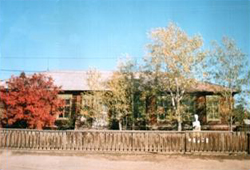    В новом здании МБОУ "Урицкая СОШ", которое было построено по распоряжению первого  президента РС (Я) М.Е.Николаева, трудится слаженный педагогический коллектив, состоящий  из 18 учителя и воспитателей, и обучается 36 учащихся. 53% педколлектива имеют высшую и  первую категорию, 18 % - вторую.    Учебный процесс осуществляется по БУП общеобразовательных учреждений РС (Я) от  30.06.2005 года, и ориентировано на дифференциацию, индивидуализацию обучения через  проведение элективных курсов, индивидуальных консультаций, проектной деятельности. 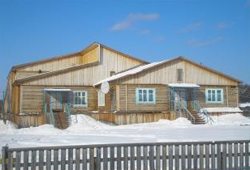    Школа реализует программы: Семья, Здоровье, Одаренные дети, Подросток, Адаптация  воспитанников интерната, Самый классный класс.    В школе действуют  спортивные  секции, работает музей.  Девиз школы:   "Я создаю себя сам, готовлюсь, расту, чтобы удивить мир своими способностями"Девиз нашей школы по распоряжению первого президента Якутии М.Е. Николаева в 1993 г. объявлен девизом года образования. Из истории школы:  В 1893 году в с. Чекурка (ныне Урицкое) была открыта  церковно-приходская трехклассная школа.  1905 г. - четырехклассная начальная. 1949 г.- семилетняя 1962 г .- восьмилетняя 1989 г. - неполная средняя 1992 г.- средняя школа. Модель школы:общеобразовательная школа.Цель: воспитание всесторонне развитой и здоровой личности,  любви к родному краю, формирование экологической культуры. При школе имеются: интернат, столовая, мастерская, краеведческий музей,  библиотека, пришкольный участок. Педагогический коллектив на 2016-2017 у.г.: Работают - 18 учителей и в том числе воспитателей (женщин - 17, мужчин - 1).  Средний возраст - 43.  Учителей с высшей категорией - 4, первой - 3,  Отличник образования РС(Я) - 3,  "Учитель ученических признаний" -1,  Учителей с высшим педагогическим образованием - 13,  незаконченным высшим педагогическим образованием - 1,  со средним специальным образованием - 4.Первый попечитель школы:Иванов Николай ИннокентьевичПервые учителя:Кручинина Пятова А.И. Акимов Павлов Н.А. Копылова М.И. Зетгенизова Е.И. Тараненко Г.К. Котелева Л.П. Седалищева В.В. Сокорутов Н.С. Иванова Л.С. Митякова К.С. Шарапов Г.И. Супруги Филатовы Орлова Тирский Бежнёва В.А. Евсифеева Е.Я. Москвитина А.И. Синицына-Иванова Н.Г. Иванова Г.Д. Каморникова И.Ф.Заведующими, директорами Урицкой школы работали:Тараненко Т.К. - 1930-ые годы. Россов Н.В. - 1950-57 гг. - 7 лет. Кузасс В.В. - 1957-59 гг. - 2 года. Габышев Р.П. - 1959-62 гг. - 3 года. Тарасов М.С. - 1962-69 гг. - 7 лет. Костюченко С.А. - 1969-71 гг. - 2 года. Иванова Г.Д. - 1971-72 гг. - 1 год. Лобастов И.А. - 1972-73 гг. - 1 год. Гапоненко С.П. - 1973-75 гг. - 2.5 года. Томшина-Одинцова Э.И. - 1975-2005 гг. - 30 лет. Урвачёва Л.Ю. - 2005-08 гг. - 3 года. Васильев В.В. - с 2008 г.Завучами работали:Иванова Г.Д. Каморникова И.Ф. Сальникова Е.С. Одинцова А.А. Кабашова Н.Н. Макаров П.Е. Одинцова Е.А. Корчагина В.Н. Хлебникова Т.В. Корчагина В.В. Одинцова Е.Ю. Урвачёва Л.Ю.Организаторами по воспитательной работе:Одинцова А.А. Ремезова А.М. Одинцов В.А.Учителя школы, которые работали в разное время (работают) и мы гордимся:Одинцова Анна Алексеевна  - учитель русского языка и литературы. Заслуженный учитель ЯАССР, ветеран труда, ветеран тыла, занесена в книги "Педагогическая энциклопедия", том 3, "Трудовая слава Якутии" том 2.Панова Ольга Александровна- учитель начальных классов. Ветеран педагогического труда, ветеран ВОВ.Тарасова Нина Николаевна- учитель русского языка и литературы. "Отличник народного просвещения", ветеран педагогического труда.Копылова Тамара Константиновна- учитель начальных классов. "Отличник народного просвещения", ветеран педагогического труда.Жильцова Светлана Степановна- учитель начальных классов, библиотекарь. "Отличник народного просвещения", ветеран труда, "Учитель методист", награждена юбилейным знаком "За вклад в развитие района".Иванова Анна Николаевна - учитель начальных классов.  Ветеран педагогического труда, "Старший учитель", награждена медалью материнства 1,2 степени.Одинцова Эльза Иннокентьевна - учитель русского языка и литературы. Категория высшая. Директор Урицкой средней школы - 30 лет (с 1975 г. - 2005 г.) Основатель школьного краеведческого музея (1980 г.), руководитель работы музея (1980 - 2009) Заслуженный учитель РС (Якутия), ветеран труда, стипендиат фонда "Дети Саха - Азия". Награждена медалью "Лучший директор - 2000" г. Юбилейным знаком "За вклад в развитие района", занесена в книги "Педагогическая энциклопедия" том 3, "Трудовая слава Якутии" том 2, "Олёкминский улус" 200_ г.Корчагина Валентина Николаевна - учитель химии. Заслуженный учитель ЯАССР, ветеран труда, стипендиат фонда "Дети Саха - Азия", награждена юбилейным знаком "За вклад в развитие района", занесена в книги "Педагогическая энциклопедия" том 3, "Трудовая слава Якутии" том 2.Евстифеева Екатерина Анатольевна - учитель русского языка и литературы. Категория высшая. Награждена знаком "Отличник образования РС (Якутия), почётными грамотами ЯРИУУ и управления образования Олёкминского района.Корчагина Влада Владиленовна - учитель биологии.  Категория высшая. Награждена знаком "Отличник образования РС (Якутия)", награждена почётной грамотой МО РС (Якутия).Иванова Валентина Иннокентьевна - учитель начальных классов.  Ветеран труда, награждена почётной грамотой Якутского Рескома профсоюза народного образования, почётной грамотой МО РС (Якутия), юбилейной медалью "100-лет профсоюзам России".